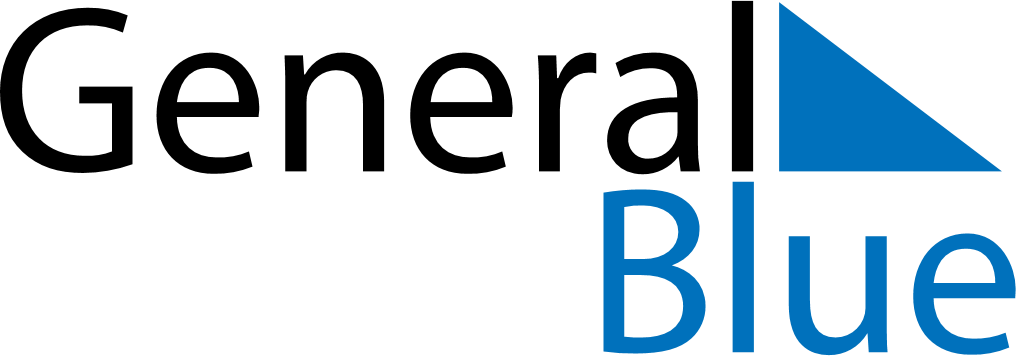 November 2027November 2027November 2027NorwayNorwayMONTUEWEDTHUFRISATSUN1234567891011121314Father’s Day1516171819202122232425262728First Sunday of Advent2930